Fill In The Blanks…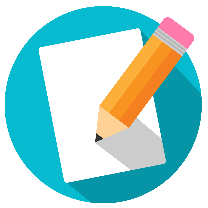 Evaluating Composite One-Step FunctionsQuestionInput1st Function2nd FunctionOutputAnswerFind 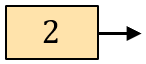 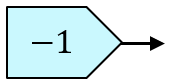 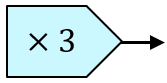 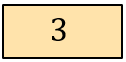 Find 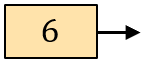 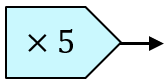 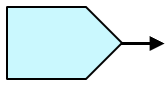 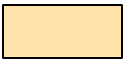 Find 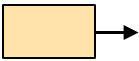 Find Find Find Find 